ПРОЕКТ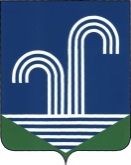 АДМИНИСТРАЦИЯ БРАТКОВСКОГО СЕЛЬСКОГО ПОСЕЛЕНИЯКОРЕНОВСКОГО РАЙОНАПОСТАНОВЛЕНИЕот 00.00.2020	года	                                                                 			       № 00село БратковскоеО внесении изменений в постановление администрации Братковского сельского поселения Кореновского района от 20 апреля 2016 года №61 «О Комиссии по соблюдению требований к служебному поведению муниципальных служащих администрации Братковского сельского поселения Кореновского района  и урегулированию конфликта интересов»  В связи с изменениями кадрового состава администрация Братковского сельского поселения Кореновского района  п о с т а н о в л я е т:1. Внести в постановление администрации Братковского сельского поселения Кореновского района от 24 сентября 2014 года №58 «О Комиссии по соблюдению требований к служебному поведению муниципальных служащих администрации Братковского сельского поселения Кореновского района  и урегулированию конфликта интересов» следующие изменения: Приложение №2 изложить в новой редакции (прилагается).2.Настоящее постановление вступает в силу со дня его подписанияГлава Братковскогосельского поселения Кореновского района                                                                           А.В. Демченко                                                     ПРИЛОЖЕНИЕ №2                                                     Утвержден                                                                     постановлением главы Братковского                                                           сельского поселения Кореновского района                                                                                  от 00.00.2020 №00СОСТАВкомиссии по соблюдению требований к служебному поведению муниципальных служащих и урегулированию конфликта интересов в администрации Братковского сельского поселения Кореновского районаВедущий специалистобщего отдела администрацииБратковского сельского поселенияКореновского района                                                                А.В.ДемченкоЛИСТ СОГЛАСОВАНИЯ проекта постановления администрации Братковского сельского поселения Кореновского района от 11 февраля 2020 года № 30«О Комиссии по соблюдению требований к служебному поведению муниципальных служащих администрации Братковского сельского поселения Кореновского района  и урегулированию конфликта интересов»Проект подготовлен:Начальник общего отдела администрации Братковского сельского поселения Кореновского района 							О.Н.НожкаПроект согласован:Начальник финансового отдела администрации Братковского сельского поселения Кореновского района 						     Л.А.НауменкоВедущий специалист администрации Братковского сельского поселения Кореновского района 						     Т.В. ПурыхаДемченко Алексей Владимирович- глава Братковского сельского поселения Кореновского района, председатель комиссииНожка Ольга Николаевна-начальник общего отдела  администрации Братковского  сельского поселенияКореновского района ,заместитель председателя комиссииПурыха Татьяна Васильевна-ведущий специалист общего отдела администрации Братковскогосельского поселения Кореновского района, секретарь комиссииЧлены комиссии:Науменко Людмила Алексеевна      - начальник финансово отдела администрации Братковскогосельского поселения Кореновского районаВолкова Лидия Николаевна- председатель Совета ветеранов Братковского сельского поселенияКореновского района  (по согласованию)Чуприна Валентина Павловна        -председатель территориального общественного  самоуправления №2 хутора Журавского (по согласованию)   Щербинина Наталья Петровна-депутат Совета Братковского сельского поселения Кореновского района (по согласованию)